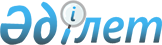 О признании утратившим силу постановление акимата Зерендинского района от 20 июня 2014 года № 378 "Об утверждении Положения о государственном учреждении "Отдел ветеринарии" Зерендинского района"Постановление акимата Зерендинского района Акмолинской области от 27 февраля 2015 года № 135      В соответствии со статьями 31, 37 Закона Республики Казахстан от 23 января 2001 года "О местном государственном управлении и самоуправлении в Республике Казахстан", акимат Зерендинского района ПОСТАНОВЛЯЕТ:

      1. Признать утратившим силу постановление акимата Зерендинского района от 20 июня 2014 года № 378 "Об утверждении Положения о государственном учреждении. "Отдел ветеренарии" Зерендинского района" (зарегистрировано в Реестре государственной регистрации нормативных правовых актов № 4249, опубликовано 18 июля 2014 года в газетах "Зерделі Зеренді", "Зерен").

      2. Настоящее постановление вступает в силу со дня подписания.


					© 2012. РГП на ПХВ «Институт законодательства и правовой информации Республики Казахстан» Министерства юстиции Республики Казахстан
				
      Аким района

А.Муратулы
